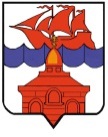 РОССИЙСКАЯ ФЕДЕРАЦИЯКРАСНОЯРСКИЙ КРАЙТАЙМЫРСКИЙ ДОЛГАНО-НЕНЕЦКИЙ МУНИЦИПАЛЬНЫЙ РАЙОНАДМИНИСТРАЦИЯ СЕЛЬСКОГО ПОСЕЛЕНИЯ ХАТАНГАПОСТАНОВЛЕНИЕ 06.12.2023 г.                                                                                              № 175 - ПО внесении изменений в постановление Администрации сельского поселения Хатанга от 15.11.2013 г. № 151-П «Об утверждении муниципальной программы «Развитие физической культуры и спорта на территории сельского поселении Хатанга»На основании Федерального закона от 06.10.2003 № 131-ФЗ «Об общих принципах организации местного самоуправления в Российской Федерации», во соответствии с постановлением   Администрации сельского поселения Хатанга от 30.07.2013 № 103-П «Об утверждении Порядка разработки, реализации и оценке эффективности муниципальных программ муниципального образования», руководствуясь Уставом сельского поселения Хатанга,ПОСТАНОВЛЯЮ:Внести в Постановление Администрации сельского поселения Хатанга от 15.11.2013 г. № 151-П «Об утверждении муниципальной программы «Развитие физической культуры и спорта на территории сельского поселении Хатанга» следующие изменения:Приложение к постановлению изложить в редакции приложения к настоящему постановлению. Опубликовать постановление в Информационном бюллетене Хатангского сельского Совета депутатов и Администрации сельского поселения Хатанга и на официальном сайте органов местного самоуправления сельского поселения Хатанга www.hatanga24.ru Контроль за исполнением настоящего постановления возложить на заместителя Главы сельского поселения Хатанга по социальным вопросам, культуре и спорту Зоткину Т.В.Постановление вступает в силу в день, следующий за днем его официального опубликования.Глава сельского поселения Хатанга                                                 А.С. Доронин     